Name:  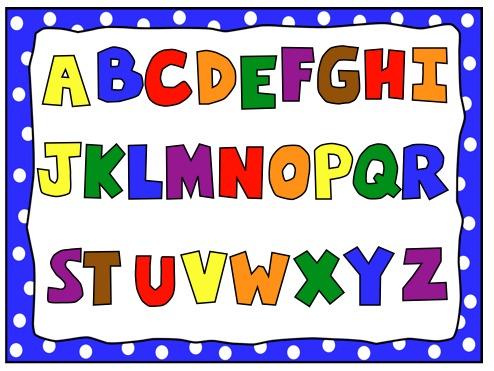 I know the alphabet!